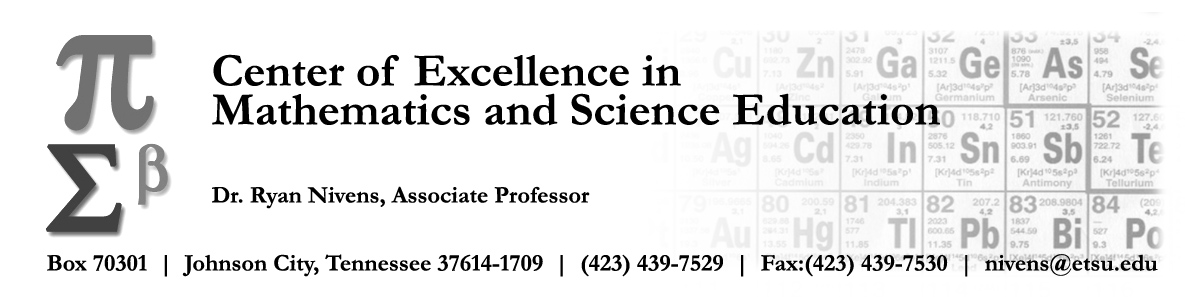 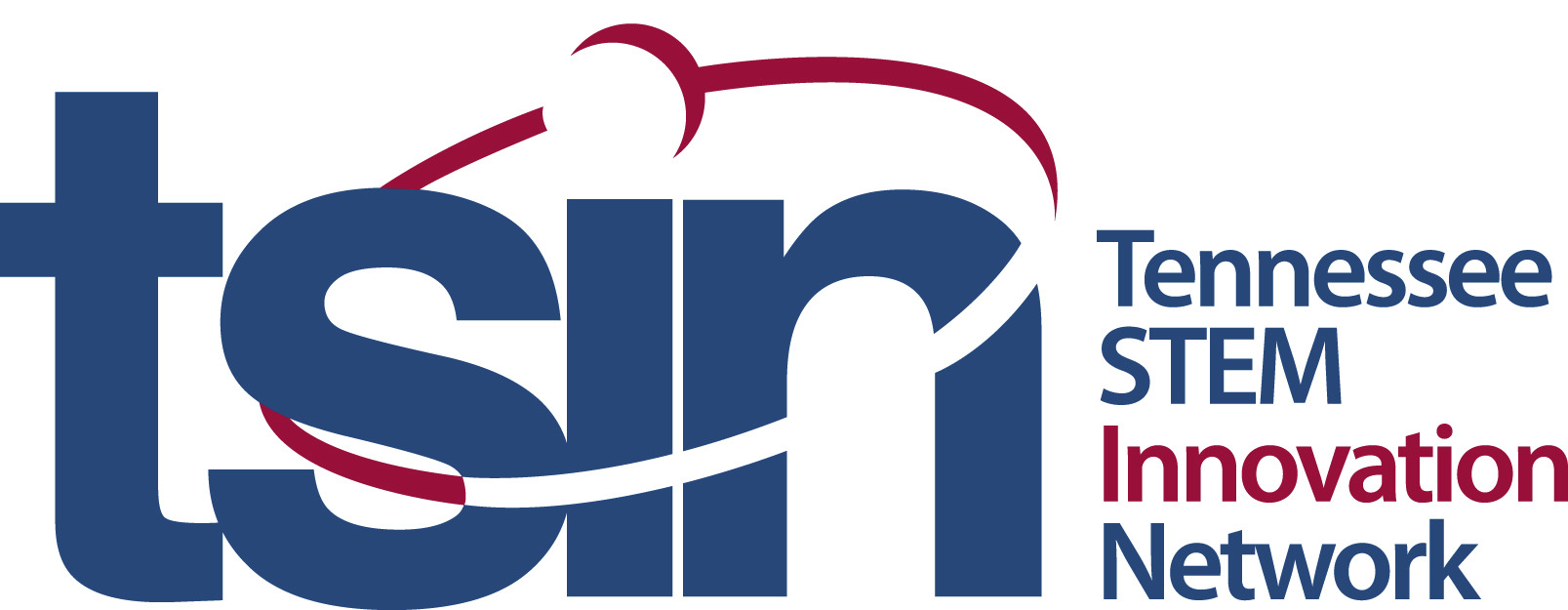 Innovative Educator Workshop: 
 Incorporating Open Source Computing into the Teaching of High School Mathematics
Dates:  Workshop 1: June 13 – 17 mornings from 9 to Noon (learning R). Workshop 2: June 13 – 17 afternoons from 1:30 p.m. to 4:30 p.m (Building Lesson Plans Using R). 
Time: Daily from 9 a.m. to 4:30 p.m. 
Location: ETSU Room 308 Warf-Pickel Hall (a computer classroom)
Participants:  25 high school math teachers will participate, and will be given time to plan how to seamlessly incorporate “R” into the teaching of their high school mathematics classes.
Trainer: Dr. JeanMarie Hendrickson, a specialist in Statistics Education, currently Assistant Professor at West Virginia University, and who will be joining the ETSU faculty in Fall 2016
Workshop Length: 30 hours, plus access to lesson plan/content website to be built by participants.
Stipend: Each participating teacher will receive a $500 stipend and materials.
Application Deadline:  May 20; please send an e-mail to either or both of us at Nivens@etsu.edu & GodboleA@etsu.eduApplication Deadline:  May 20; please send an e-mail to either or both of us at
Nivens@etsu.edu & GodboleA@etsu.eduName: _________________________________Email: _________________________________Phone (preferably cell)_________________________________District/School: __________________________Courses you will be teaching in 2016-17:   